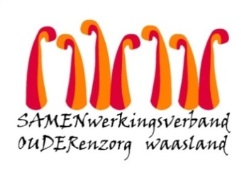 Nieuwsbrief Assistentiewoningen Karmel – 24 maart 2020Beste bewoner en familieleden,Naar aanleiding van de lockdown die de overheid oplegde zoeken we naar mogelijkheden om het contact met jullie te behouden en jullie blijvend te informeren.  Aangezien de moeilijke situatie voor alle betrokkenen willen we  via onze nieuwsbrieven de communicatie up-to-date houden.
Afspraken en richtlijnenAlgemeen:De regelgeving en de richtlijnen worden alsmaar strenger en we vragen om jullie zich daar aan te houden.Blijf thuis en verlaat enkel de woning voor noodzakelijke verplaatsingen! Toegang tot het woonzorgcentrum is verboden.Leen De Vuyst (de woonassistente) neemt wekelijks telefonisch contact op om te informeren hoe het met jullie gaat.Bezoek: !Ontvang geen bezoek meer op jullie flat d.w.z. geen familie, vrienden of buren. Enkel dienstverlening is toegelaten. Zij moeten zich registreren aan de inkom.Neem dagelijks telefonisch contact met familie en vrienden, stuur een mailtje.Respecteer de afstand (1,5m) tussen elkaar.Boodschappen:Laat jullie boodschappen zoveel mogelijk door familie doen.Boodschappen worden afgezet in de inkomhal beneden. Niet aan de voordeur van jullie assistentiewoning.Indien jullie problemen hebben betreft jullie boodschappen, laat ons gerust iets weten.Zodat we samen naar een oplossing kunnen zoeken.Meldingsplicht in kader van Corona:Hebt u last van keelpijn, hoofdpijn,  moet u hoesten en/ of is uw temperatuur 37,5  of meer laat het ons weten: Leen De Vuyst 4207, Els Van Verre 4205, Verantwoordelijke verpleegkundige: 4416We doen er alles aan om er te zijn voor jullie.  Samen doen we onze uiterste best om infecties buiten te houden!Indien jullie suggesties of vragen hebben die je in deze nieuwsbrief  beantwoord wil hebben,  horen wij dit graag.  Alvast bedankt voor jullie begrip en medewerking!Het voltallige team wzc De Ark